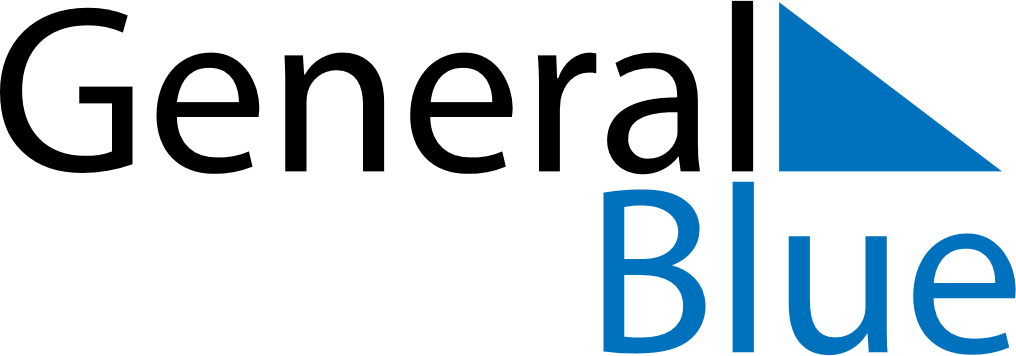 May 2024May 2024May 2024May 2024May 2024May 2024ColombiaColombiaColombiaColombiaColombiaColombiaMondayTuesdayWednesdayThursdayFridaySaturdaySunday12345Labour Day678910111213141516171819Ascension Day202122232425262728293031NOTES